選挙物品借用申請書※　御希望があれば、貸し出し物品の使い方などの説明に職員を派遣いたします。※　受け渡し場所は、厚木中央公園地下駐車場の地下2階11番倉庫（下図参照）です。　※　受け渡し場所に到着する前に、選挙管理委員会にご連絡をお願いいたします。電話番号　０４６－２２５－２４９０（選挙管理委員会　直通）【 受け渡し場所 】厚木中央公園地下駐車場　地下2階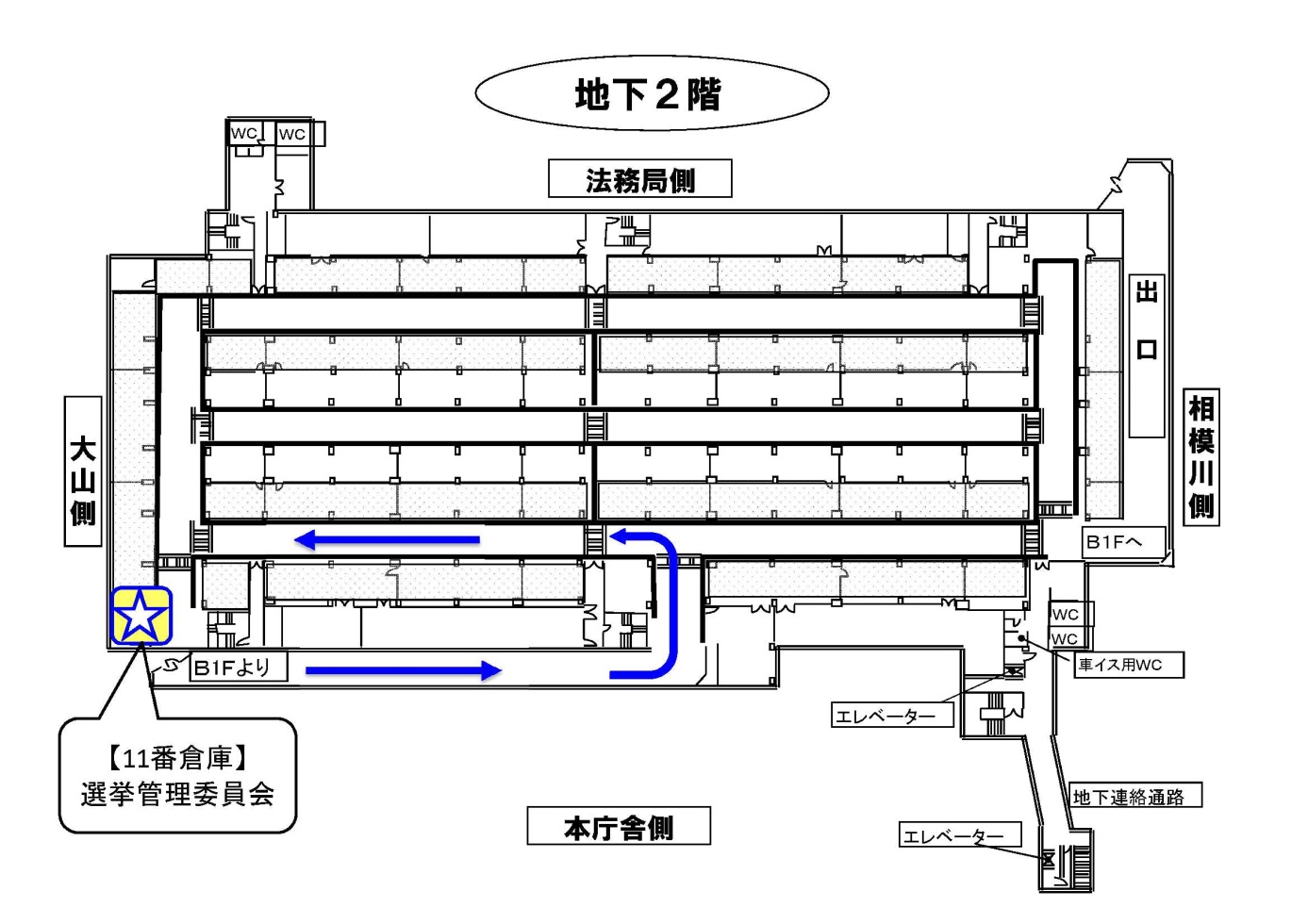 令和　 　 年　 　月　 　日　厚木市選挙管理委員会事務局長　　　　　　　　　　　　申請者　　　　　　　　　　　住　所　　　　　　　　　　　　　　　　　　　　　　　　　　　　　　　　　　　　氏　名　　　　　　　　　　　　　　　　　　　　　　　　　担当者連絡先　　　　　　　　　　　　　　　　　　　　　　　次のとおり借用申請します。令和　 　 年　 　月　 　日　厚木市選挙管理委員会事務局長　　　　　　　　　　　　申請者　　　　　　　　　　　住　所　　　　　　　　　　　　　　　　　　　　　　　　　　　　　　　　　　　　氏　名　　　　　　　　　　　　　　　　　　　　　　　　　担当者連絡先　　　　　　　　　　　　　　　　　　　　　　　次のとおり借用申請します。目　　　的　１　児童会・生徒会役員等選挙　２　児童・生徒の学習　３　その他（　　　　　　　　　　　　　　　　　　　　　）必要とする物　品　数　１　投票箱（鍵付き）　　　　　　　　　　　　　　　　　　個２　投票用紙記載台（２人用）　　　　　　　　　　　　　　台３　投票用紙記載台（３人用）　　　　　　　　　　　　　　台４　その他（　　　　　　　　　　　　　　　　　　　　　　　）借用期間　令和　  年　  月  　日（ 　）～　令和  　年  　月  　日（ 　）